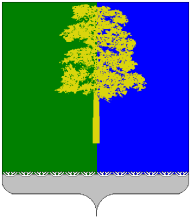 ХАНТЫ-МАНСИЙСКИЙ АВТОНОМНЫЙ ОКРУГ – ЮГРАДУМА КОНДИНСКОГО РАЙОНАРЕШЕНИЕОб утверждении Плана работы Думы Кондинского района пятого созыва на 1 квартал 2015 года       	В соответствии с Приложением к решению Думы Кондинского района от 03 ноября 2010 года № 2 «Об утверждении Регламента работы Думы Кондинского района», пунктом 8 статьи 17 Устава Кондинского района, Дума Кондинского района решила:Утвердить План работы Думы Кондинского района пятого созыва на 1 квартал 2015 года (приложение).	2. Настоящее решение опубликовать в газете «Кондинский вестник»             и разместить на официальном сайте органов местного самоуправления Кондинского района.	3. Контроль за выполнением настоящего решения возложить                           на заместителя председателя Думы Кондинского района Н.Н.Шахторину.Глава Кондинского района                                                                А.Н. Поздеевпгт. Междуреченский29 декабря 2014 года№ 522План работы Думы Кондинского района пятого созыва на 1 квартал 2015 года Приложение к решению Думы Кондинского района от 29.12.2014 № 522 №Содержание вопросаОрганы местного самоуправления, структурные подразделения органов местного самоуправления, ответственные за подготовку проектов НПАЯНВАРЬЯНВАРЬЯНВАРЬ1.О внесении изменений в решение Думы Кондинского района «О бюджете муниципального образования Кондинский район на 2015 год и на плановый период 2016 и 2017 годов».Комитет по финансам и налоговой политике администрации Кондинского района.  2.Об утверждении схемы избирательных округов по выборам депутатов Думы Кондинского района шестого созыва.Аппарат Думы Кондинского района.3.О внесении изменений в решение Думы Кондинского района от 15.09.2011 № 135 «Об утверждении Положения о почетном звании и наградах Кондинского района».Аппарат Думы Кондинского района.4.О награждении.Аппарат Думы Кондинского района.5.Об отчете постоянной мандатной комиссии Думы Кондинского района пятого созыва за 2014 год.Аппарат Думы Кондинского района.6.Об отчете постоянной комиссии по социальным вопросам и правопорядку Думы Кондинского района пятого созыва за 2014 год.Аппарат Думы Кондинского района.7.О состоянии правопорядка на обслуживаемой территории и результатах деятельности ОМВД РФ по Кондинскому району по борьбе с преступностью, обеспечению охраны общественного порядка и профилактики правонарушений.ОМВД России по Кондинскому району.8.Информация о деятельности комитета по развитию производств и инфраструктуры администрации Кондинского района за 2014 год в рамках реализации муниципальных программ: «Развитие транспортной системы Кондинского района на 2014-2016 годы»; «Развитие агропромышленного комплекса и рынков сельскохозяйственной продукции, сырья и продовольствия в Кондинском районе на 2014-2016 годы»; «Социально-экономическое развитие коренных малочисленных народов Севера Кондинского района на 2014-2016 годы». Администрация Кондинского района.9.Информация о положении дел в предприятии ЖКХ пгт.Куминский ООО «Спектр-Л».ООО «Спектр-Л», администрация Кондинского района.10.Информация о строительстве автодороги Куминский – Мортка.А.А.Худяков, депутат Думы Кондинского района, администрация Кондинского района.11.Информация о рассмотрении динамики роста цен на товары первой необходимости и медикаменты. О принимаемых мерах.Администрация Кондинского района.12. Информация о корректировке температурных графиков в котельных. Администрация Кондинского района.13.Информация об исполнении протокольных поручений. Аппарат Думы Кондинского района.ФЕВРАЛЬФЕВРАЛЬФЕВРАЛЬ1.О внесении изменений в решение Думы Кондинского района                    «О бюджете муниципального образования Кондинский район на 2015 год и на плановый период 2016 и 2017 годов».Комитет по финансам и налоговой политике администрации Кондинского района.  2.О внесении изменений в решение Думы Кондинского района от 15.04.2009 № 774 «Об утверждении Положения об отделе по опеке и попечительству администрации Кондинского района в новой редакции». Отдел по опеке и попечительству администрации Кондинского района.3.Об отчете о деятельности Контрольно-счетной палаты Кондинского района за второе полугодие 2014 года.Контрольно-счетная палата Кондинского района. 4.Об отчете постоянной комиссии Думы Кондинского района пятого созыва по вопросам промышленности, связи, строительства, ЖКХ, бытового обслуживания, природных ресурсов и торговли за 2014 год.Аппарат Думы Кондинского района.5.Об отчете постоянной комиссии Думы Кондинского района пятого созыва по бюджету и экономике  за 2014 год.Аппарат Думы Кондинского района.6.Информация о деятельности управления культуры и молодежной политики администрации Кондинского района за 2014 год в рамках реализации муниципальных программ: «Развитие культуры и туризма в Кондинском районе на 2014-2016 годы»;«Молодежь Кондинского района на 2014-2016 годы».Информация об итогах года культуры.Администрация Кондинского района. 7.Информация о выполнении государственной программы Ханты-Мансийского автономного округа – Югры «Обеспечение доступным и комфортным жильем жителей Ханты-Мансийского автономного округа – Югры на 2014-2020 годы» в Кондинском районе. Информация о деятельности отдела жилищной политики администрации Кондинского района за 2014 год в рамках реализации муниципальной программы: «Обеспечение доступным и комфортным жильем жителей Кондинского района на 2014-2016 годы».А.А.Худяков, депутат Думы Кондинского района.Отдел жилищной политики администрации Кондинского района.8.О капитальном ремонте улицы Гагарина пгт.Куминский.А.А.Худяков, депутат Думы Кондинского района.Администрация городского поселения Куминский.Администрация Кондинского района. 9.Информация об исполнении протокольных поручений. Аппарат Думы Кондинского района.МАРТМАРТМАРТ1.О внесении изменений в решение Думы Кондинского района                    «О бюджете муниципального образования Кондинский район на 2015 год и на плановый период 2016 и 2017 годов».Комитет по финансам и налоговой политике администрации Кондинского района.  2.О назначении публичных слушаний по проекту решения Думы Кондинского района «Об исполнении бюджета муниципального образования Кондинский район».Комитет по финансам и налоговой политике администрации Кондинского района.  3.Об утверждении предложений о разграничении имущества, находящегося в собственности Кондинского района, передаваемого в собственность вновь образованным городским и сельским поселениям Кондинского района. Комитет по управлению муниципальным имуществом администрации Кондинского района.4.Об утверждении Плана работы Думы Кондинского района на 2 квартал 2015 года.Аппарат Думы Кондинского района.5.О деятельности лечебных учреждений по профилактике семейного неблагополучия и социального сиротства в Кондинском районе. Бюджетное учреждение Ханты-мансийского автономного округа – Югры «Кондинская районная больница».6.Информация о деятельности управления жилищно-коммунального хозяйства администрации Кондинского района за 2014 год в рамках реализации муниципальных программ: «Развитие жилищно-коммунального комплекса и повышение энергетической эффективности в Кондинском районе на 2014-2016 годы»;«Обеспечение экологической безопасности Кондинского района на 2014-2016 годы».Администрация Кондинского района.7.Информация об организации предоставления государственных и муниципальных услуг в Муниципальное бюджетное учреждение Кондинского района «Многофункциональный центр».МБУ «МФЦ».8.Информация об исполнении протокольных поручений. Аппарат Думы Кондинского района.